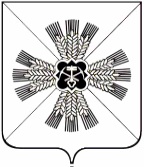 КЕМЕРОВСКАЯ ОБЛАСТЬАДМИНИСТРАЦИЯ ПРОМЫШЛЕННОВСКОГО МУНИЦИПАЛЬНОГО РАЙОНАПОСТАНОВЛЕНИЕот « 29 » октября 2018 г. № 1229-Ппгт. ПромышленнаяО внесении изменений в постановление администрации Промышленновского муниципального района от 09.11.2017 № 1267-П «Об утверждении  муниципальной программы «Жилищно-коммунальный и дорожный комплекс, энергосбережениеи повышение энергоэффективности экономики»на 2018-2020 годы» (в редакции постановлений от 20.02.2018 № 225-П,             от 18.05.2018 № 562-П, от 20.06.2018 № 662-П, от 22.08.2018 № 912-П)В соответствии с постановлением администрации Промышленновского муниципального района от 29.07.2016 № 684-П «Об утверждении порядка разработки, реализации и оценки эффективности муниципальных программ, реализуемых за счёт средств районного бюджета», в целях реализации полномочий администрации Промышленновского муниципального района:	1. Внести  в постановление администрации Промышленновского муниципального района от 09.11.2017 № 1267-П «Об утверждении  муниципальной программы «Жилищно-коммунальный и дорожный комплекс, энергосбережение и повышение энергоэффективности экономики»на 2018-2020 годы» (в редакции постановлений от 20.02.2018 № 225-П,             от 18.05.2018 № 562-П, от 20.06.2018 № 662-П, от 22.08.2018 № 912-П) (далее - постановление) следующие изменения:1.1. В заголовке и пункте 1 постановления цифры «2018-2020» заменить цифрами «2018-2021».2. Внести в муниципальную программу «Жилищно-коммунальный и дорожный комплекс, энергосбережение и повышение энергоэффективности экономики» на 2018-2020 годы (далее - Программа) следующие изменения:2.1. В заголовке Программы цифры «2018-2020» заменить цифрами «2018-2021»;2.2. Паспорт Программы изложить в новой редакции согласно приложению № 1 к настоящему постановлению;2.3. Разделы 3-5 Программы изложить в редакции согласно приложению № 2 к настоящему постановлению.3. Настоящее постановление подлежит обнародованию на официальном сайте администрации Промышленновского муниципального района в сети Интернет.4. Контроль за исполнением настоящего постановления возложить на первого заместителя главы Промышленновского муниципального района В.Е. Сереброва.5. Настоящее постановление   вступает  в  силу  со дня подписания.Положение паспорта муниципальной программы, раздела 4 текстовой части муниципальной программы в части ресурсного обеспечения на 2018-2021 годы, раздела 5 текстовой части муниципальной программы в части плановых значений целевого показателя (индикатора) на 2018-2021 годы (в редакции настоящего постановления) применяются к правоотношениям, возникшим при составлении и исполнении бюджета района, начиная с бюджета на 2019 год и плановый период 2020 и 2021 годов.Исп. Н.Г. МалышевТел.74214Приложение № 1к  постановлениюадминистрации Промышленновскогомуниципального района                  от  «29» октября 2018 г. № 1229-ППаспортмуниципальной программы «Жилищно-коммунальный и дорожный комплекс, энергосбережение и повышение энергоэффективности экономики»на 2018-2021 годыПриложение № 2к  постановлениюадминистрации Промышленновскогомуниципального района           от  «29» октября 2018 г. № 1229-П3. Перечень подпрограмм  программыс кратким описанием подпрограмм, основных мероприятий и мероприятий программы4. Ресурсное обеспечение реализации программы «Жилищно-коммунальный и дорожный комплекс, энергосбережение и повышение энергоэффективности экономики» на 2018-2021 годыОбщий объем средств, необходимый для реализации Программы на 2018-2021 годы составляет  602920,3 тыс. руб., в том числе  из средств районного бюджета: 2018 год – 255371,1 тыс. руб., 2019 год – 108876,8 тыс. руб.,  2020 год – 70 276,8 тыс. руб., 2021 год – 62905,7; из средств областного бюджета:                        2018 год – 105489,9 тыс. руб.Объемы ассигнований подлежат ежегодному уточнению, исходя из возможности бюджета на соответствующий финансовый год. Дополнительное финансирование в целях содействия в реализации мероприятий Программы может осуществляться из иных, не запрещенных законодательством источников.5.  Сведения о планируемых значениях целевых показателей (индикаторов) программы  (по годам реализации муниципальной программы)ГлаваПромышленновского муниципального района  Д.П. ИльинНаименование муниципальной программыМуниципальная программа «Жилищно-коммунальный и дорожный комплекс, энергосбережение и повышение энергоэффективности экономики» на 2018-2021 годы (далее – Программа)Директор муниципальной программыПервый заместитель главы Промышленновского муниципального района Ответственный исполнитель (координатор) муниципальной программыУправление по жизнеобеспечению и строительству администрации Промышленновского муниципального районаИсполнители муниципальной программыУправление по жизнеобеспечению и строительству  администрации Промышленновского муниципального районаНаименование подпрограмм муниципальной программы1. «Модернизация объектов коммунальной инфраструктуры и поддержка жилищно-коммунального хозяйства».2. «Энергосбережение и повышение энергетической эффективности экономики».3. «Дорожное хозяйство».Цели муниципальной программы - создание условий для приведения жилищного фонда, коммунальной инфраструктуры и дорожного хозяйства в соответствие со стандартами качества, обеспечивающими комфортные условия проживания граждан;          - продолжение процесса перевода экономики Промышленновского муниципального района на энергосберегающий путь развития и снижение энергоемкости производства коммунальных услуг.Задачи муниципальной программы  1. Модернизация объектов коммунальной инфраструктуры с целью снижения уровня ее износа.2. Снижение издержек производства и себестоимости услуг предприятий жилищно-коммунального хозяйства.3. Обеспечение государственной поддержки процесса модернизации жилищно-коммунального комплекса посредством предоставления бюджетных средств.4. Возмещение затрат, возникающих в результате применения государственных регулируемых цен организациям,  предоставляющим жилищно-коммунальные услуги населению.5. Возмещение затрат, возникающих в результате применения государственных регулируемых цен на обеспечение населения с печным отоплением твердым топливом.6. Формирование стратегических направлений энергосбережения, условий и механизмов     
внедрения конкретных проектов.7. Минимизация расходов бюджета по оплате энергоресурсов с помощью проведения энергосберегающих мероприятий на предприятиях жилищно-коммунального комплекса.8. Внедрение энергосберегающих технологий и оборудования на предприятиях, повышение энергоэффективности экономики Промышленновского муниципального района.9. Модернизация дорожного хозяйства и автомобильных дорог Промышленновского муниципального района.Срок реализации муниципальной программы 2018-2021 гг.Объемы и источники финансирования муниципальной программы в целом и с разбивкой по годам ее реализацииВсего средств – 602920,3 тыс.  рублей,в том числе по годам реализации:2018 год –  360861,0 тыс. рублей;2019 год – 108 876,8 тыс. рублей;Объемы и источники финансирования муниципальной программы в целом и с разбивкой по годам ее реализации2020 год – 70 276,8 тыс. рублей;2021 год – 62 905,7 тыс. рублей;Объемы и источники финансирования муниципальной программы в целом и с разбивкой по годам ее реализациииз них:районный бюджет – 483 866,4 тыс. рублей,в том числе по годам реализации:2018 год – 255371,1 тыс. рублей;2019 год – 108 876,8 тыс. рублей;2020 год – 70 276,8 тыс. рублей;2021 год – 62 905,7 тыс. рублей;областной бюджет – 105 489,9 тыс. рублей,в том числе по годам реализации:2018 год – 105 489,9 тыс. рублей;2019 год – 0,0 тыс. рублей;2020 год – 0,0 тыс. рублей;2021 год – 0,0 тыс. рублей.Объемы и источники финансирования муниципальной программы в целом и с разбивкой по годам ее реализацииОжидаемые конечные результаты реализации муниципальной программы- сформировать благоприятные условия для проживания, повышение качества жилищно-коммунальных услуг;- обеспечение надежности работы систем жизнеобеспечения, повышение эффективности использования топливно-энергетических ресурсов;- внедрение новых энергосберегающих технологий;        
- понижение уровня грунтовых вод, а также очистка хозяйственно-бытовых стоков и уменьшение негативного воздействия на окружающую среду водного бассейна;- обеспечение инвестиционной привлекательности жилищно-коммунального и дорожного комплекса;- улучшение качества автомобильных дорог, снижение аварийности.Первый заместитель главыПромышленновского муниципального районаВ.Е. СеребровNп/пНаименование подпрограммы, основного мероприятия, мероприятияНаименование подпрограммы, основного мероприятия, мероприятияКраткое описание подпрограммы, основного мероприятия, мероприятияНаименование целевого показателя (индикатора)Наименование целевого показателя (индикатора)Наименование целевого показателя (индикатора)Порядок определения (формула)12234445Муниципальная программа «Жилищно-коммунальный и дорожный комплекс, энергосбережение и повышение энергоэффективности экономики» на 2018-2021 годыМуниципальная программа «Жилищно-коммунальный и дорожный комплекс, энергосбережение и повышение энергоэффективности экономики» на 2018-2021 годыМуниципальная программа «Жилищно-коммунальный и дорожный комплекс, энергосбережение и повышение энергоэффективности экономики» на 2018-2021 годыМуниципальная программа «Жилищно-коммунальный и дорожный комплекс, энергосбережение и повышение энергоэффективности экономики» на 2018-2021 годыМуниципальная программа «Жилищно-коммунальный и дорожный комплекс, энергосбережение и повышение энергоэффективности экономики» на 2018-2021 годыМуниципальная программа «Жилищно-коммунальный и дорожный комплекс, энергосбережение и повышение энергоэффективности экономики» на 2018-2021 годыМуниципальная программа «Жилищно-коммунальный и дорожный комплекс, энергосбережение и повышение энергоэффективности экономики» на 2018-2021 годыМуниципальная программа «Жилищно-коммунальный и дорожный комплекс, энергосбережение и повышение энергоэффективности экономики» на 2018-2021 годыЦель:Создание условий для приведения жилищного фонда, коммунальной инфраструктуры и дорожного хозяйства в соответствие со стандартами качества, обеспечивающими комфортные условия проживания граждан. Продолжение процесса перевода экономики Промышленновского муниципального района на энергосберегающий путь развития и снижение энергоемкости производства коммунальных услуг.Цель:Создание условий для приведения жилищного фонда, коммунальной инфраструктуры и дорожного хозяйства в соответствие со стандартами качества, обеспечивающими комфортные условия проживания граждан. Продолжение процесса перевода экономики Промышленновского муниципального района на энергосберегающий путь развития и снижение энергоемкости производства коммунальных услуг.Цель:Создание условий для приведения жилищного фонда, коммунальной инфраструктуры и дорожного хозяйства в соответствие со стандартами качества, обеспечивающими комфортные условия проживания граждан. Продолжение процесса перевода экономики Промышленновского муниципального района на энергосберегающий путь развития и снижение энергоемкости производства коммунальных услуг.Цель:Создание условий для приведения жилищного фонда, коммунальной инфраструктуры и дорожного хозяйства в соответствие со стандартами качества, обеспечивающими комфортные условия проживания граждан. Продолжение процесса перевода экономики Промышленновского муниципального района на энергосберегающий путь развития и снижение энергоемкости производства коммунальных услуг.Цель:Создание условий для приведения жилищного фонда, коммунальной инфраструктуры и дорожного хозяйства в соответствие со стандартами качества, обеспечивающими комфортные условия проживания граждан. Продолжение процесса перевода экономики Промышленновского муниципального района на энергосберегающий путь развития и снижение энергоемкости производства коммунальных услуг.Цель:Создание условий для приведения жилищного фонда, коммунальной инфраструктуры и дорожного хозяйства в соответствие со стандартами качества, обеспечивающими комфортные условия проживания граждан. Продолжение процесса перевода экономики Промышленновского муниципального района на энергосберегающий путь развития и снижение энергоемкости производства коммунальных услуг.Цель:Создание условий для приведения жилищного фонда, коммунальной инфраструктуры и дорожного хозяйства в соответствие со стандартами качества, обеспечивающими комфортные условия проживания граждан. Продолжение процесса перевода экономики Промышленновского муниципального района на энергосберегающий путь развития и снижение энергоемкости производства коммунальных услуг.Задачи:1. Модернизация объектов коммунальной инфраструктуры с целью снижения уровня ее износа.2. Снижение издержек производства и себестоимости услуг предприятий жилищно-коммунального хозяйства.3. Обеспечение государственной поддержки процесса модернизации жилищно-коммунального комплекса посредством предоставления бюджетных средств.4. Возмещение затрат, возникающих в результате применения государственных регулируемых цен организациям,  предоставляющим жилищно-коммунальные услуги населению.5. Возмещение затрат, возникающих в результате применения государственных регулируемых цен на обеспечение населения с печным отоплением твердым топливом.6. Формирование стратегических направлений энергосбережения, условий и механизмов внедрения конкретных проектов.Задачи:1. Модернизация объектов коммунальной инфраструктуры с целью снижения уровня ее износа.2. Снижение издержек производства и себестоимости услуг предприятий жилищно-коммунального хозяйства.3. Обеспечение государственной поддержки процесса модернизации жилищно-коммунального комплекса посредством предоставления бюджетных средств.4. Возмещение затрат, возникающих в результате применения государственных регулируемых цен организациям,  предоставляющим жилищно-коммунальные услуги населению.5. Возмещение затрат, возникающих в результате применения государственных регулируемых цен на обеспечение населения с печным отоплением твердым топливом.6. Формирование стратегических направлений энергосбережения, условий и механизмов внедрения конкретных проектов.Задачи:1. Модернизация объектов коммунальной инфраструктуры с целью снижения уровня ее износа.2. Снижение издержек производства и себестоимости услуг предприятий жилищно-коммунального хозяйства.3. Обеспечение государственной поддержки процесса модернизации жилищно-коммунального комплекса посредством предоставления бюджетных средств.4. Возмещение затрат, возникающих в результате применения государственных регулируемых цен организациям,  предоставляющим жилищно-коммунальные услуги населению.5. Возмещение затрат, возникающих в результате применения государственных регулируемых цен на обеспечение населения с печным отоплением твердым топливом.6. Формирование стратегических направлений энергосбережения, условий и механизмов внедрения конкретных проектов.Задачи:1. Модернизация объектов коммунальной инфраструктуры с целью снижения уровня ее износа.2. Снижение издержек производства и себестоимости услуг предприятий жилищно-коммунального хозяйства.3. Обеспечение государственной поддержки процесса модернизации жилищно-коммунального комплекса посредством предоставления бюджетных средств.4. Возмещение затрат, возникающих в результате применения государственных регулируемых цен организациям,  предоставляющим жилищно-коммунальные услуги населению.5. Возмещение затрат, возникающих в результате применения государственных регулируемых цен на обеспечение населения с печным отоплением твердым топливом.6. Формирование стратегических направлений энергосбережения, условий и механизмов внедрения конкретных проектов.Задачи:1. Модернизация объектов коммунальной инфраструктуры с целью снижения уровня ее износа.2. Снижение издержек производства и себестоимости услуг предприятий жилищно-коммунального хозяйства.3. Обеспечение государственной поддержки процесса модернизации жилищно-коммунального комплекса посредством предоставления бюджетных средств.4. Возмещение затрат, возникающих в результате применения государственных регулируемых цен организациям,  предоставляющим жилищно-коммунальные услуги населению.5. Возмещение затрат, возникающих в результате применения государственных регулируемых цен на обеспечение населения с печным отоплением твердым топливом.6. Формирование стратегических направлений энергосбережения, условий и механизмов внедрения конкретных проектов.Задачи:1. Модернизация объектов коммунальной инфраструктуры с целью снижения уровня ее износа.2. Снижение издержек производства и себестоимости услуг предприятий жилищно-коммунального хозяйства.3. Обеспечение государственной поддержки процесса модернизации жилищно-коммунального комплекса посредством предоставления бюджетных средств.4. Возмещение затрат, возникающих в результате применения государственных регулируемых цен организациям,  предоставляющим жилищно-коммунальные услуги населению.5. Возмещение затрат, возникающих в результате применения государственных регулируемых цен на обеспечение населения с печным отоплением твердым топливом.6. Формирование стратегических направлений энергосбережения, условий и механизмов внедрения конкретных проектов.Задачи:1. Модернизация объектов коммунальной инфраструктуры с целью снижения уровня ее износа.2. Снижение издержек производства и себестоимости услуг предприятий жилищно-коммунального хозяйства.3. Обеспечение государственной поддержки процесса модернизации жилищно-коммунального комплекса посредством предоставления бюджетных средств.4. Возмещение затрат, возникающих в результате применения государственных регулируемых цен организациям,  предоставляющим жилищно-коммунальные услуги населению.5. Возмещение затрат, возникающих в результате применения государственных регулируемых цен на обеспечение населения с печным отоплением твердым топливом.6. Формирование стратегических направлений энергосбережения, условий и механизмов внедрения конкретных проектов.122344457. Минимизация расходов бюджета по оплате энергоресурсов с помощью проведения энергосберегающих мероприятий на предприятиях жилищно-коммунального комплекса.8. Внедрение энергосберегающих технологий и оборудования на предприятиях, повышение энергоэффективности экономики Промышленновского муниципального района.9. Модернизация дорожного хозяйства и автомобильных дорог Промышленновского муниципального района.7. Минимизация расходов бюджета по оплате энергоресурсов с помощью проведения энергосберегающих мероприятий на предприятиях жилищно-коммунального комплекса.8. Внедрение энергосберегающих технологий и оборудования на предприятиях, повышение энергоэффективности экономики Промышленновского муниципального района.9. Модернизация дорожного хозяйства и автомобильных дорог Промышленновского муниципального района.7. Минимизация расходов бюджета по оплате энергоресурсов с помощью проведения энергосберегающих мероприятий на предприятиях жилищно-коммунального комплекса.8. Внедрение энергосберегающих технологий и оборудования на предприятиях, повышение энергоэффективности экономики Промышленновского муниципального района.9. Модернизация дорожного хозяйства и автомобильных дорог Промышленновского муниципального района.7. Минимизация расходов бюджета по оплате энергоресурсов с помощью проведения энергосберегающих мероприятий на предприятиях жилищно-коммунального комплекса.8. Внедрение энергосберегающих технологий и оборудования на предприятиях, повышение энергоэффективности экономики Промышленновского муниципального района.9. Модернизация дорожного хозяйства и автомобильных дорог Промышленновского муниципального района.7. Минимизация расходов бюджета по оплате энергоресурсов с помощью проведения энергосберегающих мероприятий на предприятиях жилищно-коммунального комплекса.8. Внедрение энергосберегающих технологий и оборудования на предприятиях, повышение энергоэффективности экономики Промышленновского муниципального района.9. Модернизация дорожного хозяйства и автомобильных дорог Промышленновского муниципального района.7. Минимизация расходов бюджета по оплате энергоресурсов с помощью проведения энергосберегающих мероприятий на предприятиях жилищно-коммунального комплекса.8. Внедрение энергосберегающих технологий и оборудования на предприятиях, повышение энергоэффективности экономики Промышленновского муниципального района.9. Модернизация дорожного хозяйства и автомобильных дорог Промышленновского муниципального района.7. Минимизация расходов бюджета по оплате энергоресурсов с помощью проведения энергосберегающих мероприятий на предприятиях жилищно-коммунального комплекса.8. Внедрение энергосберегающих технологий и оборудования на предприятиях, повышение энергоэффективности экономики Промышленновского муниципального района.9. Модернизация дорожного хозяйства и автомобильных дорог Промышленновского муниципального района.1.Подпрограмма «Модернизация объектов коммунальной инфраструктуры и поддержка жилищно-коммунального хозяйства»Подпрограмма «Модернизация объектов коммунальной инфраструктуры и поддержка жилищно-коммунального хозяйства»Подпрограмма «Модернизация объектов коммунальной инфраструктуры и поддержка жилищно-коммунального хозяйства»Подпрограмма «Модернизация объектов коммунальной инфраструктуры и поддержка жилищно-коммунального хозяйства»Подпрограмма «Модернизация объектов коммунальной инфраструктуры и поддержка жилищно-коммунального хозяйства»Подпрограмма «Модернизация объектов коммунальной инфраструктуры и поддержка жилищно-коммунального хозяйства»Подпрограмма «Модернизация объектов коммунальной инфраструктуры и поддержка жилищно-коммунального хозяйства»Цель: приведение коммунальной инфраструктуры в соответствие со стандартами качества, обеспечивающими комфортные условия проживания населения Промышленновского муниципального районаЦель: приведение коммунальной инфраструктуры в соответствие со стандартами качества, обеспечивающими комфортные условия проживания населения Промышленновского муниципального районаЦель: приведение коммунальной инфраструктуры в соответствие со стандартами качества, обеспечивающими комфортные условия проживания населения Промышленновского муниципального районаЦель: приведение коммунальной инфраструктуры в соответствие со стандартами качества, обеспечивающими комфортные условия проживания населения Промышленновского муниципального районаЦель: приведение коммунальной инфраструктуры в соответствие со стандартами качества, обеспечивающими комфортные условия проживания населения Промышленновского муниципального районаЦель: приведение коммунальной инфраструктуры в соответствие со стандартами качества, обеспечивающими комфортные условия проживания населения Промышленновского муниципального районаЦель: приведение коммунальной инфраструктуры в соответствие со стандартами качества, обеспечивающими комфортные условия проживания населения Промышленновского муниципального районаЗадача: 1) повышение уровня модернизации  коммунальной инфраструктуры;2) достижение уровня оплаты населения за ЖКУ – по экономически обоснованному тарифуЗадача: 1) повышение уровня модернизации  коммунальной инфраструктуры;2) достижение уровня оплаты населения за ЖКУ – по экономически обоснованному тарифуЗадача: 1) повышение уровня модернизации  коммунальной инфраструктуры;2) достижение уровня оплаты населения за ЖКУ – по экономически обоснованному тарифуЗадача: 1) повышение уровня модернизации  коммунальной инфраструктуры;2) достижение уровня оплаты населения за ЖКУ – по экономически обоснованному тарифуЗадача: 1) повышение уровня модернизации  коммунальной инфраструктуры;2) достижение уровня оплаты населения за ЖКУ – по экономически обоснованному тарифуЗадача: 1) повышение уровня модернизации  коммунальной инфраструктуры;2) достижение уровня оплаты населения за ЖКУ – по экономически обоснованному тарифуЗадача: 1) повышение уровня модернизации  коммунальной инфраструктуры;2) достижение уровня оплаты населения за ЖКУ – по экономически обоснованному тарифу1.1.Строительство и реконструкция объектов теплоснабженияВыполнение  работ  по строительству и реконструкции объектов теплоснабжения Выполнение  работ  по строительству и реконструкции объектов теплоснабжения Удельный вес жилищного фонда, обеспечен-ного отоплением, процентовОбъем потребления угля котельными, тыс. тоннУдельный вес жилищного фонда, обеспечен-ного отоплением, процентовОбъем потребления угля котельными, тыс. тонн(Площадь жилищного фонда, обеспеченного  отоплением/ общая площадь жилищного фонда)*100%V=Q*N, где: Q- планируе-мый отпуск теплоэнергии, Гкал;N- нормативный расход угля на выработку единицы теплоэнер-гии, тыс. тонн/Гкал(Площадь жилищного фонда, обеспеченного  отоплением/ общая площадь жилищного фонда)*100%V=Q*N, где: Q- планируе-мый отпуск теплоэнергии, Гкал;N- нормативный расход угля на выработку единицы теплоэнер-гии, тыс. тонн/Гкал123344552Строительство и реконструкция объектов водоснабжения и водоотведенияВыполнение  работ  по строительству и реконструкции объектов водоснабжения и водоотведения Выполнение  работ  по строительству и реконструкции объектов водоснабжения и водоотведения Удельный вес жилищного фонда, обеспечен-ного водопрово-дом, процентовУдельный вес жилищного фонда, обеспечен-ного водопрово-дом, процентов(Площадь жилищного фонда, обеспеченного  водопроводом/ общая площадь жилищного фонда)*100%(Площадь жилищного фонда, обеспеченного  водопроводом/ общая площадь жилищного фонда)*100%1.3Капитальный ремонт объектов водоснабжения и водоотведенияВыполнение  работ  по капитальному ремонту объектов водоснабжения и водоотведенияВыполнение  работ  по капитальному ремонту объектов водоснабжения и водоотведенияУдельный вес жилищного фонда, обеспечен-ного водоотведе-нием,  водоснабжением, процентовУдельный вес жилищного фонда, обеспечен-ного водоотведе-нием,  водоснабжением, процентов(Площадь жилищного фонда, обеспеченного  водоотведением(водоснабжением)/ общая площадь жилищного фонда)*100%(Площадь жилищного фонда, обеспеченного  водоотведением(водоснабжением)/ общая площадь жилищного фонда)*100%1.4Возмещение недополученных доходов и (или) возмещение части затрат организациям, предоставляющим населению услуги по обеспечению твердым топливомПредусматривает возмещение части затрат организациям, предоставляющим населению услуги по обеспечению твердым топливом Предусматривает возмещение части затрат организациям, предоставляющим населению услуги по обеспечению твердым топливом Уровень оплаты населением жилищно-коммунальных услуг от экономически обоснованного тарифа, процентовУровень оплаты населением жилищно-коммунальных услуг от экономически обоснованного тарифа, процентов(Стоимость ЖКУ по экономически обоснованному тарифу (ЭОТ)/стоимость ЖКУ по установленному тарифу)*100%(Стоимость ЖКУ по экономически обоснованному тарифу (ЭОТ)/стоимость ЖКУ по установленному тарифу)*100%1.5Возмещение недополученных доходов и (или) возмещение части затрат организациям, предоставляющим услуги населению Предусматривает возмещение части затрат организациям, предоставляющим населению услуги по теплоснабжениюПредусматривает возмещение части затрат организациям, предоставляющим населению услуги по теплоснабжениюУровень оплаты населением жилищно-коммунальных услуг от экономически Уровень оплаты населением жилищно-коммунальных услуг от экономически (Стоимость ЖКУ по экономически обоснованному тарифу (ЭОТ)/стоимость ЖКУ по (Стоимость ЖКУ по экономически обоснованному тарифу (ЭОТ)/стоимость ЖКУ по 12334455по теплоснабжениюобоснованного тарифа, процентовобоснованного тарифа, процентовустановленному тарифу) *100 %установленному тарифу) *100 %1.6Возмещение недополученных доходов и (или) возмещение части затрат организациям, предоставляющим услуги населению по горячему водоснабжениюПредусматривает возмещение части затрат организациям, предоставляющим населению услуги по горячему водоснабжениюПредусматривает возмещение части затрат организациям, предоставляющим населению услуги по горячему водоснабжениюУровень оплаты населением жилищно-коммунальных услуг от экономически обоснованного тарифа, процентовУровень оплаты населением жилищно-коммунальных услуг от экономически обоснованного тарифа, процентов(Стоимость ЖКУ по экономически обоснованному тарифу (ЭОТ)/стоимость ЖКУ по установленному тарифу) *100%(Стоимость ЖКУ по экономически обоснованному тарифу (ЭОТ)/стоимость ЖКУ по установленному тарифу) *100%1.7Возмещение недополученных доходов и (или) возмещение части затрат организациям, предоставляющим услуги населению по холодному водоснабжениюПредусматривает возмещение части затрат организациям, предоставляющим населению услуги по холодному водоснабжениюПредусматривает возмещение части затрат организациям, предоставляющим населению услуги по холодному водоснабжениюУровень оплаты населением жилищно-коммунальных услуг от экономически обоснованного тарифа, процентовУровень оплаты населением жилищно-коммунальных услуг от экономически обоснованного тарифа, процентов(Стоимость ЖКУ по экономически обоснованному тарифу (ЭОТ)/стоимость ЖКУ по установленному тарифу) *100%(Стоимость ЖКУ по экономически обоснованному тарифу (ЭОТ)/стоимость ЖКУ по установленному тарифу) *100%1.8Возмещение недополученных доходов и (или) возмещение части затрат организациям, предоставляющим услуги населению по водоотведениюПредусматривает возмещение части затрат организациям, предоставляющим населению услуги по водоотведениюПредусматривает возмещение части затрат организациям, предоставляющим населению услуги по водоотведениюУровень оплаты населением жилищно-коммунальных услуг от экономически обоснованного тарифа, процентовУровень оплаты населением жилищно-коммунальных услуг от экономически обоснованного тарифа, процентов(Стоимость ЖКУ по экономически обоснованному тарифу (ЭОТ)/стоимость ЖКУ по установленному тарифу) *100%(Стоимость ЖКУ по экономически обоснованному тарифу (ЭОТ)/стоимость ЖКУ по установленному тарифу) *100%1.9Возмещение недополученных доходов и (или) возмещение части затрат организациям, Предусматривает возмещение части затрат организациям, предоставляющим населению услуги по содержанию мест Предусматривает возмещение части затрат организациям, предоставляющим населению услуги по содержанию мест Уровень оплаты населением жилищно-коммунальных услуг от Уровень оплаты населением жилищно-коммунальных услуг от (Стоимость ЖКУ по экономически обоснованному тарифу (Стоимость ЖКУ по экономически обоснованному тарифу 12334455предоставляющим услуги населению по содержанию мест общего пользования (вывоз ЖБО)общего пользования (вывоз ЖБО)общего пользования (вывоз ЖБО)экономически обоснованного тарифа, процентовэкономически обоснованного тарифа, процентов(ЭОТ)/стоимость ЖКУ по установленному тарифу) *100%(ЭОТ)/стоимость ЖКУ по установленному тарифу) *100%1.10Возмещение недополученных доходов и (или) возмещение части затрат организациям, предоставляющим услуги населению по газоснабжениюПредусматривает возмещение части затрат организациям, предоставляющим населению услуги по газоснабжениюПредусматривает возмещение части затрат организациям, предоставляющим населению услуги по газоснабжениюУровень оплаты населением жилищно-коммунальных услуг от экономически обоснованного тарифа, процентовУровень оплаты населением жилищно-коммунальных услуг от экономически обоснованного тарифа, процентов(Стоимость ЖКУ по экономически обоснованному тарифу (ЭОТ)/стоимость ЖКУ по установленному тарифу) *100%(Стоимость ЖКУ по экономически обоснованному тарифу (ЭОТ)/стоимость ЖКУ по установленному тарифу) *100%1.11 Модернизация инженерной инфраструктуры и объектов ЖКХ в соответствии с заключенным соглашением о передаче части полномочий по решению вопросов местного значенияСистематическое и планомерное снижение эксплуатационных затратСистематическое и планомерное снижение эксплуатационных затрат2.Подпрограмма «Энергосбережение и повышение энергетической эффективности экономики»Подпрограмма «Энергосбережение и повышение энергетической эффективности экономики»Подпрограмма «Энергосбережение и повышение энергетической эффективности экономики»Подпрограмма «Энергосбережение и повышение энергетической эффективности экономики»Подпрограмма «Энергосбережение и повышение энергетической эффективности экономики»Подпрограмма «Энергосбережение и повышение энергетической эффективности экономики»Подпрограмма «Энергосбережение и повышение энергетической эффективности экономики»Цель: Повышение энергетической эффективности в жилищно-коммунальном комплексеЦель: Повышение энергетической эффективности в жилищно-коммунальном комплексеЦель: Повышение энергетической эффективности в жилищно-коммунальном комплексеЦель: Повышение энергетической эффективности в жилищно-коммунальном комплексеЦель: Повышение энергетической эффективности в жилищно-коммунальном комплексеЦель: Повышение энергетической эффективности в жилищно-коммунальном комплексеЦель: Повышение энергетической эффективности в жилищно-коммунальном комплексеЗадача:1) совершенствование нормативно-правового регулирования и методического обеспечения в области  энергоэффективности и энергосбережения;2) обеспечение внедрения новых технологий и технических мероприятий в области энергоэффективности и энергосбережения;3) обеспечение  внедрения энергосберегающих технологий на объектах коммунальной инфраструктуры;Задача:1) совершенствование нормативно-правового регулирования и методического обеспечения в области  энергоэффективности и энергосбережения;2) обеспечение внедрения новых технологий и технических мероприятий в области энергоэффективности и энергосбережения;3) обеспечение  внедрения энергосберегающих технологий на объектах коммунальной инфраструктуры;Задача:1) совершенствование нормативно-правового регулирования и методического обеспечения в области  энергоэффективности и энергосбережения;2) обеспечение внедрения новых технологий и технических мероприятий в области энергоэффективности и энергосбережения;3) обеспечение  внедрения энергосберегающих технологий на объектах коммунальной инфраструктуры;Задача:1) совершенствование нормативно-правового регулирования и методического обеспечения в области  энергоэффективности и энергосбережения;2) обеспечение внедрения новых технологий и технических мероприятий в области энергоэффективности и энергосбережения;3) обеспечение  внедрения энергосберегающих технологий на объектах коммунальной инфраструктуры;Задача:1) совершенствование нормативно-правового регулирования и методического обеспечения в области  энергоэффективности и энергосбережения;2) обеспечение внедрения новых технологий и технических мероприятий в области энергоэффективности и энергосбережения;3) обеспечение  внедрения энергосберегающих технологий на объектах коммунальной инфраструктуры;Задача:1) совершенствование нормативно-правового регулирования и методического обеспечения в области  энергоэффективности и энергосбережения;2) обеспечение внедрения новых технологий и технических мероприятий в области энергоэффективности и энергосбережения;3) обеспечение  внедрения энергосберегающих технологий на объектах коммунальной инфраструктуры;Задача:1) совершенствование нормативно-правового регулирования и методического обеспечения в области  энергоэффективности и энергосбережения;2) обеспечение внедрения новых технологий и технических мероприятий в области энергоэффективности и энергосбережения;3) обеспечение  внедрения энергосберегающих технологий на объектах коммунальной инфраструктуры;123334452.1 Разработка и актуализация схем теплоснабжения, водоснабжения, водоотведения поселений Промышленновского муниципального районаРазработка и актуализация схем теплоснабжения, водоснабжения, водоотведения поселений Промышленновского муниципального района Разработка и актуализация схем теплоснабжения, водоснабжения, водоотведения поселений Промышленновского муниципального района Разработка и актуализация схем теплоснабжения, водоснабжения, водоотведения поселений Промышленновского муниципального района Количество разработанных схем теплоснабжения, водоснабжения, водоотведения поселений Промышленновского муниципального района, ед.Количество разработанных и актуализованных схем теплоснабжения водоснабжения, водоотведения поселений Промышленновского муниципального районаКоличество разработанных и актуализованных схем теплоснабжения водоснабжения, водоотведения поселений Промышленновского муниципального района2.2Строительство и реконструкция котельных и сетей теплоснабжения с применением энергоэффективных технологий, материалов и  оборудованияВыполнение работ по строительству и реконструкции котельных и сетей теплоснабжения с применением энергоэффективных технологий, материалов и  оборудованияВыполнение работ по строительству и реконструкции котельных и сетей теплоснабжения с применением энергоэффективных технологий, материалов и  оборудованияВыполнение работ по строительству и реконструкции котельных и сетей теплоснабжения с применением энергоэффективных технологий, материалов и  оборудованияКоличество построенрных объектов, ед./ объем выполненных работ по реконструкцииЕдиницы/ Погонные метры сетейЕдиницы/ Погонные метры сетей3.Подпрограмма «Дорожное хозяйство»Подпрограмма «Дорожное хозяйство»Подпрограмма «Дорожное хозяйство»Подпрограмма «Дорожное хозяйство»Подпрограмма «Дорожное хозяйство»Подпрограмма «Дорожное хозяйство»Подпрограмма «Дорожное хозяйство»Цель: удовлетворение потребности экономики и населения Промышленновского района путем развития сети автомобильных дорогЦель: удовлетворение потребности экономики и населения Промышленновского района путем развития сети автомобильных дорогЦель: удовлетворение потребности экономики и населения Промышленновского района путем развития сети автомобильных дорогЦель: удовлетворение потребности экономики и населения Промышленновского района путем развития сети автомобильных дорогЦель: удовлетворение потребности экономики и населения Промышленновского района путем развития сети автомобильных дорогЦель: удовлетворение потребности экономики и населения Промышленновского района путем развития сети автомобильных дорогЦель: удовлетворение потребности экономики и населения Промышленновского района путем развития сети автомобильных дорогЗадача: сохранность автомобильных дорог и поддержание их в состоянии, обеспечивающем круглогодичное бесперебойное и безопасное движение автомобильного транспортаЗадача: сохранность автомобильных дорог и поддержание их в состоянии, обеспечивающем круглогодичное бесперебойное и безопасное движение автомобильного транспортаЗадача: сохранность автомобильных дорог и поддержание их в состоянии, обеспечивающем круглогодичное бесперебойное и безопасное движение автомобильного транспортаЗадача: сохранность автомобильных дорог и поддержание их в состоянии, обеспечивающем круглогодичное бесперебойное и безопасное движение автомобильного транспортаЗадача: сохранность автомобильных дорог и поддержание их в состоянии, обеспечивающем круглогодичное бесперебойное и безопасное движение автомобильного транспортаЗадача: сохранность автомобильных дорог и поддержание их в состоянии, обеспечивающем круглогодичное бесперебойное и безопасное движение автомобильного транспортаЗадача: сохранность автомобильных дорог и поддержание их в состоянии, обеспечивающем круглогодичное бесперебойное и безопасное движение автомобильного транспорта3.1.Дорожная деятельность в отношении автомобильных дорог местного значенияКапитальный ремонт и ремонт автомобильных дорог местного значенияКапитальный ремонт и ремонт автомобильных дорог местного значенияКапитальный ремонт и ремонт автомобильных дорог местного значенияПлощадь отремонтированных автомобильных дорог местного значения, тыс.кв.м Площадь отремонтированных автомобильных дорог местного значения, тыс.кв.м Фактическая площадь отремонтированных автомобильных дорог местного значения12333445  3.2.Содержание и ремонт автомобильных дорог местного значенияСодержание, капитальный ремонт и ремонт автомобильных дорог местного значенияСодержание, капитальный ремонт и ремонт автомобильных дорог местного значенияСодержание, капитальный ремонт и ремонт автомобильных дорог местного значенияПлощадь отремонтированных (обслуживаемых)автомобильных дорог местного значения, тыс.кв.мПлощадь отремонтированных (обслуживаемых)автомобильных дорог местного значения, тыс.кв.мФактическая площадь отремонтированных (обслуживаемых)автомобильных дорог местного значенияНаименование муниципальной программы, подпрограммы, мероприятияИсточник финансированияОбъем финансовых ресурсов 2018г.тыс. рублейОбъем финансовых ресурсов 2018г.тыс. рублейОбъем финансовых ресурсов 2019г.тыс. рублейОбъем финансовых ресурсов 2020г.тыс. рублейОбъем финансовых ресурсов 2021г.тыс. рублей1233456Муниципальная программа «Жилищно-коммунальный и дорожный комплекс, энергосбережение и повышение энергоэффективности экономики» на 2018-2021 годыВсего360861,0360861,0108876,870276,862905,7Муниципальная программа «Жилищно-коммунальный и дорожный комплекс, энергосбережение и повышение энергоэффективности экономики» на 2018-2021 годырайонный бюджет 255371,1255371,1108876,870276,862905,7Муниципальная программа «Жилищно-коммунальный и дорожный комплекс, энергосбережение и повышение энергоэффективности экономики» на 2018-2021 годыиные не запрещенные законодательством источники:00000Муниципальная программа «Жилищно-коммунальный и дорожный комплекс, энергосбережение и повышение энергоэффективности экономики» на 2018-2021 годыфедеральный бюджет 00000Муниципальная программа «Жилищно-коммунальный и дорожный комплекс, энергосбережение и повышение энергоэффективности экономики» на 2018-2021 годыобластной  бюджет105489,9105489,9000Муниципальная программа «Жилищно-коммунальный и дорожный комплекс, энергосбережение и повышение энергоэффективности экономики» на 2018-2021 годысредства бюджетов государственных внебюджетных фондов 00000Муниципальная программа «Жилищно-коммунальный и дорожный комплекс, энергосбережение и повышение энергоэффективности экономики» на 2018-2021 годысредства юридических и физических лиц00000«Модернизация объектов1Всего248017,9248017,998385,763785,755485,7«Модернизация объектов1районный бюджет248017,9248017,998385,763785,755485,7«Модернизация объектов1233456коммунальной инфраструктуры и поддержка жилищно-коммунального хозяйства»иные не запрещенные законодательством источники:00000коммунальной инфраструктуры и поддержка жилищно-коммунального хозяйства»федеральный бюджет00000коммунальной инфраструктуры и поддержка жилищно-коммунального хозяйства»областной бюджет00000коммунальной инфраструктуры и поддержка жилищно-коммунального хозяйства»средства бюджетов государственных внебюджетных фондов   00000коммунальной инфраструктуры и поддержка жилищно-коммунального хозяйства»средства юридических и физических лиц000001.1. Строительство и реконструкция объектов теплоснабженияВсего                  007200,03200,03200,01.1. Строительство и реконструкция объектов теплоснабжениярайонный бюджет     007200,03200,03200,01.1. Строительство и реконструкция объектов теплоснабженияиные не запрещенные законодательством источники:000001.1. Строительство и реконструкция объектов теплоснабженияфедеральный бюджет    000001.1. Строительство и реконструкция объектов теплоснабженияобластной бюджет000001.1. Строительство и реконструкция объектов теплоснабжениясредства бюджетов государственных внебюджетных фондов 000001.1. Строительство и реконструкция объектов теплоснабжениясредства юридическихи физических лиц000001.2. Строительство и реконструкция объектов водоснабжения и водоотведения1Всего                  17057,117057,17200,03200,03200,01.2. Строительство и реконструкция объектов водоснабжения и водоотведения1районный бюджет     17057,117057,17200,03200,03200,01.2. Строительство и реконструкция объектов водоснабжения и водоотведения1иные не запрещенные законодательством источники:000001.2. Строительство и реконструкция объектов водоснабжения и водоотведения1федеральный бюджет    000001.2. Строительство и реконструкция объектов водоснабжения и водоотведения1областной бюджет000001.2. Строительство и реконструкция объектов водоснабжения и водоотведения1средства бюджетов государственных внебюджетных фондов 000001.2. Строительство и реконструкция объектов водоснабжения и водоотведения1233456средства юридическихи физических лиц000001.3. Капитальный ремонт объектов водоснабжения и водоотведенияВсего                  22364,822364,817737,05737,05737,01.3. Капитальный ремонт объектов водоснабжения и водоотведениярайонный бюджет     22364,822364,817737,05737,05737,01.3. Капитальный ремонт объектов водоснабжения и водоотведенияиные не запрещенные законодательством источники:000001.3. Капитальный ремонт объектов водоснабжения и водоотведенияфедеральный бюджет    000001.3. Капитальный ремонт объектов водоснабжения и водоотведенияобластной бюджет000001.3. Капитальный ремонт объектов водоснабжения и водоотведениясредства бюджетов государственных внебюджетных фондов 000001.3. Капитальный ремонт объектов водоснабжения и водоотведениясредства юридическихи физических лиц000001.4. Возмещение недополученных доходов и (или) возмещение части затрат организациям, предоставляющим населению услуги по обеспечению твердым топливомВсего                  78613,578613,521 853,518 853,515853,51.4. Возмещение недополученных доходов и (или) возмещение части затрат организациям, предоставляющим населению услуги по обеспечению твердым топливомрайонный бюджет     78613,578613,521 853,518 853,515853,51.4. Возмещение недополученных доходов и (или) возмещение части затрат организациям, предоставляющим населению услуги по обеспечению твердым топливоминые не запрещенные законодательством источники: 0 00001.4. Возмещение недополученных доходов и (или) возмещение части затрат организациям, предоставляющим населению услуги по обеспечению твердым топливомфедеральный бюджет    000001.4. Возмещение недополученных доходов и (или) возмещение части затрат организациям, предоставляющим населению услуги по обеспечению твердым топливомобластной бюджет000001.4. Возмещение недополученных доходов и (или) возмещение части затрат организациям, предоставляющим населению услуги по обеспечению твердым топливомсредства бюджетов государственных внебюджетных фондов 000001.4. Возмещение недополученных доходов и (или) возмещение части затрат организациям, предоставляющим населению услуги по обеспечению твердым топливомсредства юридическихи физических лиц00000Возмещение недополученных доходов и (или) возмещение части затрат организациям, 1Всего                  92111,292111,228737,825737,821737,8Возмещение недополученных доходов и (или) возмещение части затрат организациям, 1районный бюджет     92111,292111,228737,825737,821737,8Возмещение недополученных доходов и (или) возмещение части затрат организациям, 1иные не апрещенные законодательством источники:00000Возмещение недополученных доходов и (или) возмещение части затрат организациям, 1233456предоставляющим услуги населению по теплоснабжениюфедеральный бюджет    00000предоставляющим услуги населению по теплоснабжениюобластной бюджет00000предоставляющим услуги населению по теплоснабжениюсредства бюджетов государственных внебюджетных фондов 00000предоставляющим услуги населению по теплоснабжениюсредства юридическихи физических лиц000001.6. Возмещение недополученных доходов и (или) возмещение части затрат организациям, предоставляющим услуги населению по горячему водоснабжениюВсего                  5026,45026,41479,61179,61079,61.6. Возмещение недополученных доходов и (или) возмещение части затрат организациям, предоставляющим услуги населению по горячему водоснабжениюрайонный бюджет     5026,45026,41479,61179,61079,61.6. Возмещение недополученных доходов и (или) возмещение части затрат организациям, предоставляющим услуги населению по горячему водоснабжениюиные не запрещенные законодательством источники:000001.6. Возмещение недополученных доходов и (или) возмещение части затрат организациям, предоставляющим услуги населению по горячему водоснабжениюфедеральный бюджет    000001.6. Возмещение недополученных доходов и (или) возмещение части затрат организациям, предоставляющим услуги населению по горячему водоснабжениюобластной бюджет000001.6. Возмещение недополученных доходов и (или) возмещение части затрат организациям, предоставляющим услуги населению по горячему водоснабжениюсредства бюджетов государственных внебюджетных фондов 000001.6. Возмещение недополученных доходов и (или) возмещение части затрат организациям, предоставляющим услуги населению по горячему водоснабжениюсредства юридическихи физических лиц000001.7. Возмещение недополученных доходов и (или) возмещение части затрат организациям, предоставляющим услуги населению по холодному водоснабжениюВсего                  17017,817017,84749,63749,62749,61.7. Возмещение недополученных доходов и (или) возмещение части затрат организациям, предоставляющим услуги населению по холодному водоснабжениюрайонный бюджет     17017,817017,84749,63749,62749,61.7. Возмещение недополученных доходов и (или) возмещение части затрат организациям, предоставляющим услуги населению по холодному водоснабжениюиные не запрещенные законодательством источники:0 0 0001.7. Возмещение недополученных доходов и (или) возмещение части затрат организациям, предоставляющим услуги населению по холодному водоснабжениюфедеральный бюджет    000001.7. Возмещение недополученных доходов и (или) возмещение части затрат организациям, предоставляющим услуги населению по холодному водоснабжениюобластной бюджет000001.7. Возмещение недополученных доходов и (или) возмещение части затрат организациям, предоставляющим услуги населению по холодному водоснабжениюсредства бюджетов государственных внебюджетных фондов 000001.7. Возмещение недополученных доходов и (или) возмещение части затрат организациям, предоставляющим услуги населению по холодному водоснабжениюсредства юридическихи физических лиц0000012334561.8. Возмещениенедополученных доходов и (или) возмещение части затрат организациям, предоставляющим услуги населению по водоотведениюВсего                  5521,95521,91384,81184,81084,81.8. Возмещениенедополученных доходов и (или) возмещение части затрат организациям, предоставляющим услуги населению по водоотведениюрайонный бюджет     5521,95521,91384,81184,81084,81.8. Возмещениенедополученных доходов и (или) возмещение части затрат организациям, предоставляющим услуги населению по водоотведениюиные не запрещенные законодательством источники:000001.8. Возмещениенедополученных доходов и (или) возмещение части затрат организациям, предоставляющим услуги населению по водоотведениюфедеральный бюджет    000001.8. Возмещениенедополученных доходов и (или) возмещение части затрат организациям, предоставляющим услуги населению по водоотведениюобластной бюджет000001.8. Возмещениенедополученных доходов и (или) возмещение части затрат организациям, предоставляющим услуги населению по водоотведениюсредства бюджетов государственных внебюджетных фондов 000001.8. Возмещениенедополученных доходов и (или) возмещение части затрат организациям, предоставляющим услуги населению по водоотведениюсредства юридическихи физических лиц000001.9. Возмещение недополученных доходов и (или) возмещение части затрат организациям, предоставляющим услуги населению по содержанию мест общего пользования (вывоз ЖБО)Всего                  2776,92776,9723,6623,6523,61.9. Возмещение недополученных доходов и (или) возмещение части затрат организациям, предоставляющим услуги населению по содержанию мест общего пользования (вывоз ЖБО)районный бюджет     2776,92776,9723,6623,6523,61.9. Возмещение недополученных доходов и (или) возмещение части затрат организациям, предоставляющим услуги населению по содержанию мест общего пользования (вывоз ЖБО)иные не запрещенные законодательством источники:000001.9. Возмещение недополученных доходов и (или) возмещение части затрат организациям, предоставляющим услуги населению по содержанию мест общего пользования (вывоз ЖБО)федеральный бюджет    000001.9. Возмещение недополученных доходов и (или) возмещение части затрат организациям, предоставляющим услуги населению по содержанию мест общего пользования (вывоз ЖБО)областной бюджет000001.9. Возмещение недополученных доходов и (или) возмещение части затрат организациям, предоставляющим услуги населению по содержанию мест общего пользования (вывоз ЖБО)средства бюджетов государственных внебюджетных фондов   000001.9. Возмещение недополученных доходов и (или) возмещение части затрат организациям, предоставляющим услуги населению по содержанию мест общего пользования (вывоз ЖБО)средства юридическихи физических лиц000001.10. Возмещение недополученных доходов и (или) возмещение части затрат организациям, предоставляющим услуги населению по газоснабжениюВсего                  937,3937,3319,8319,8319,81.10. Возмещение недополученных доходов и (или) возмещение части затрат организациям, предоставляющим услуги населению по газоснабжениюрайонный бюджет     937,3937,3319,8319,8319,81.10. Возмещение недополученных доходов и (или) возмещение части затрат организациям, предоставляющим услуги населению по газоснабжениюиные не запрещенные законодательством источники:000001.10. Возмещение недополученных доходов и (или) возмещение части затрат организациям, предоставляющим услуги населению по газоснабжениюфедеральный бюджет    000001.10. Возмещение недополученных доходов и (или) возмещение части затрат организациям, предоставляющим услуги населению по газоснабжениюобластной бюджет000001.10. Возмещение недополученных доходов и (или) возмещение части затрат организациям, предоставляющим услуги населению по газоснабжениюсредства бюджетов государственных 0303040506120303040506внебюджетных фондов средства юридических и физических лиц000001.11. Модернизация инженерной инфраструктуры и объектов ЖКХ в соответствии с заключенным соглашением о передаче части полномочий по решению вопросов местного значенияВсего                  2525,02525,01850,0001.11. Модернизация инженерной инфраструктуры и объектов ЖКХ в соответствии с заключенным соглашением о передаче части полномочий по решению вопросов местного значениярайонный бюджет     2525,02525,01850,0001.11. Модернизация инженерной инфраструктуры и объектов ЖКХ в соответствии с заключенным соглашением о передаче части полномочий по решению вопросов местного значенияиные не запрещенные законодательством источники:000001.11. Модернизация инженерной инфраструктуры и объектов ЖКХ в соответствии с заключенным соглашением о передаче части полномочий по решению вопросов местного значенияфедеральный бюджет    000001.11. Модернизация инженерной инфраструктуры и объектов ЖКХ в соответствии с заключенным соглашением о передаче части полномочий по решению вопросов местного значенияобластной бюджет000001.11. Модернизация инженерной инфраструктуры и объектов ЖКХ в соответствии с заключенным соглашением о передаче части полномочий по решению вопросов местного значениясредства бюджетов государственных внебюджетных фондов 000001.11. Модернизация инженерной инфраструктуры и объектов ЖКХ в соответствии с заключенным соглашением о передаче части полномочий по решению вопросов местного значениясредства юридических и физических лиц000001.12. Владение, пользование и распоряжение имуществом в соответствии с соглашением о передаче части полномочий по решению вопросов местного значенияВсего                  4066,04066,05150,0001.12. Владение, пользование и распоряжение имуществом в соответствии с соглашением о передаче части полномочий по решению вопросов местного значениярайонный бюджет     4066,04066,05150,0001.12. Владение, пользование и распоряжение имуществом в соответствии с соглашением о передаче части полномочий по решению вопросов местного значенияиные не запрещенные законодательством источники:000001.12. Владение, пользование и распоряжение имуществом в соответствии с соглашением о передаче части полномочий по решению вопросов местного значенияфедеральный бюджет    000001.12. Владение, пользование и распоряжение имуществом в соответствии с соглашением о передаче части полномочий по решению вопросов местного значенияобластной бюджет000001.12. Владение, пользование и распоряжение имуществом в соответствии с соглашением о передаче части полномочий по решению вопросов местного значениясредства бюджетов государственных внебюджетных фондов 000001.12. Владение, пользование и распоряжение имуществом в соответствии с соглашением о передаче части полномочий по решению вопросов местного значениясредства юридических и физических лиц000001.12. Владение, пользование и распоряжение имуществом в соответствии с соглашением о передаче части полномочий по решению вопросов местного значениясредства юридическихи физических лиц000002. Подпрограмма "Энергосбережение и повышение энергетической Всего              47993,147993,17900,03900,03900,01233456эффективности экономики"районный бюджет     2503,22503,27900,03900,03900,0эффективности экономики"иные не запрещенные законодательством источники: 0 00 00эффективности экономики"федеральный бюджет    00000эффективности экономики"областной бюджет45489,945489,9000эффективности экономики"средства бюджетов государственных внебюджетных фондов 00000эффективности экономики"средства юридическихи физических лиц00000эффективности экономики"средства юридическихи физических лиц000002.1. Разработка и актуализация схем теплоснабжения, водоснабжения, водоотведения поселений Промышленновского муниципального районаВсего                  109,0109,0700,00700,00700,002.1. Разработка и актуализация схем теплоснабжения, водоснабжения, водоотведения поселений Промышленновского муниципального районарайонный бюджет     109,0109,0700,00700,00700,002.1. Разработка и актуализация схем теплоснабжения, водоснабжения, водоотведения поселений Промышленновского муниципального районаиные не запрещенные законодательством источники:000002.1. Разработка и актуализация схем теплоснабжения, водоснабжения, водоотведения поселений Промышленновского муниципального районафедеральный бюджет    000002.1. Разработка и актуализация схем теплоснабжения, водоснабжения, водоотведения поселений Промышленновского муниципального районаобластной бюджет000002.1. Разработка и актуализация схем теплоснабжения, водоснабжения, водоотведения поселений Промышленновского муниципального районасредства бюджетов государственных внебюджетных фондов 000002.1. Разработка и актуализация схем теплоснабжения, водоснабжения, водоотведения поселений Промышленновского муниципального районасредства юридическихи физических лиц000002.2. Строительство и реконструкция котельных и сетей теплоснабжения с применением энергоэффективных технологий, материалов и  оборудованияВсего                  47884,147884,17200,03200,03200,01233456районный бюджет     2394,22394,27200,03200,03200,0иные не запрещенные законодательством источники:00000федеральный бюджет    00000областной бюджет45489,945489,9000средства бюджетов государственных внебюджетных фондов 00000средства юридическихи физических лиц000003. Подпрограмма «Дорожное хозяйство»Всего                  64850,064850,02591,12591,13520,03. Подпрограмма «Дорожное хозяйство»районный бюджет     4850,04850,02591,12591,13520,03. Подпрограмма «Дорожное хозяйство»иные не запрещенные законодательством источники:000003. Подпрограмма «Дорожное хозяйство»федеральный бюджет    000003. Подпрограмма «Дорожное хозяйство»областной бюджет60000600000003. Подпрограмма «Дорожное хозяйство»средства бюджетов государственных внебюджетных фондов 000003. Подпрограмма «Дорожное хозяйство»средства юридическихи физических лиц000003.1.  Дорожная деятельность в отношении автомобильных дорог местного значения1Всего                  76,576,576,576,576,53.1.  Дорожная деятельность в отношении автомобильных дорог местного значения1районный бюджет     76,576,576,576,576,53.1.  Дорожная деятельность в отношении автомобильных дорог местного значения1иные не запрещенные законодательством источники:0 0 0003.1.  Дорожная деятельность в отношении автомобильных дорог местного значения1федеральный бюджет    000003.1.  Дорожная деятельность в отношении автомобильных дорог местного значения1областной бюджет000003.1.  Дорожная деятельность в отношении автомобильных дорог местного значения1средства бюджетовгосударственных000003.1.  Дорожная деятельность в отношении автомобильных дорог местного значения1233456внебюджетных фондов средства юридическихи физических лиц000003.2. Содержание и ремонт автомобильных дорог местного значенияВсего                  Всего                  2514,61314,61314,61314,63.2. Содержание и ремонт автомобильных дорог местного значениярайонный бюджет     районный бюджет     2514,61314,61314,61314,63.2. Содержание и ремонт автомобильных дорог местного значенияиные не запрещенные законодательством источники:иные не запрещенные законодательством источники:00003.2. Содержание и ремонт автомобильных дорог местного значенияфедеральный бюджет    федеральный бюджет    00003.2. Содержание и ремонт автомобильных дорог местного значенияобластной бюджетобластной бюджет00003.2. Содержание и ремонт автомобильных дорог местного значениясредства бюджетов государственных внебюджетных фондов средства бюджетов государственных внебюджетных фондов 00003.2. Содержание и ремонт автомобильных дорог местного значениясредства юридическихи физических лицсредства юридическихи физических лиц00003.3. Проектирование, строительство (реконструкция), капитальный ремонт и ремонт автомобильных дорог общего пользования муниципального значения с твердым покрытием, а также до сельских населенных пунктов, не имеющих круглогодичной связи с сетью автомобильных дорог общего пользованияВсего                  Всего                  62258,91200,01200,02128,93.3. Проектирование, строительство (реконструкция), капитальный ремонт и ремонт автомобильных дорог общего пользования муниципального значения с твердым покрытием, а также до сельских населенных пунктов, не имеющих круглогодичной связи с сетью автомобильных дорог общего пользованиярайонный бюджет     районный бюджет     2258,91200,01200,02128,93.3. Проектирование, строительство (реконструкция), капитальный ремонт и ремонт автомобильных дорог общего пользования муниципального значения с твердым покрытием, а также до сельских населенных пунктов, не имеющих круглогодичной связи с сетью автомобильных дорог общего пользованияиные не запрещенные законодательством источники:иные не запрещенные законодательством источники:00003.3. Проектирование, строительство (реконструкция), капитальный ремонт и ремонт автомобильных дорог общего пользования муниципального значения с твердым покрытием, а также до сельских населенных пунктов, не имеющих круглогодичной связи с сетью автомобильных дорог общего пользованияфедеральный бюджет    федеральный бюджет    00003.3. Проектирование, строительство (реконструкция), капитальный ремонт и ремонт автомобильных дорог общего пользования муниципального значения с твердым покрытием, а также до сельских населенных пунктов, не имеющих круглогодичной связи с сетью автомобильных дорог общего пользованияобластной бюджетобластной бюджет60000,00003.3. Проектирование, строительство (реконструкция), капитальный ремонт и ремонт автомобильных дорог общего пользования муниципального значения с твердым покрытием, а также до сельских населенных пунктов, не имеющих круглогодичной связи с сетью автомобильных дорог общего пользованиясредства бюджетов государственных внебюджетных фондов средства бюджетов государственных внебюджетных фондов 00003.3. Проектирование, строительство (реконструкция), капитальный ремонт и ремонт автомобильных дорог общего пользования муниципального значения с твердым покрытием, а также до сельских населенных пунктов, не имеющих круглогодичной связи с сетью автомобильных дорог общего пользованиясредства юридическихи физических лицсредства юридическихи физических лиц0000№ п/п№ п/пНаименование Государственной   программы, подпрограммы,   мероприятияНаименова-ние целевого показателя (индикатора)Единица измеренияПлановое значение целевого      доказателя (индикатора)Плановое значение целевого      доказателя (индикатора)Плановое значение целевого      доказателя (индикатора)Плановое значение целевого      доказателя (индикатора)№ п/п№ п/пНаименование Государственной   программы, подпрограммы,   мероприятияНаименова-ние целевого показателя (индикатора)Единица измерения2018 год2019 год2020 год2021 год112345678«Жилищно-коммунальный и дорожный комплекс, энергосбережение и повышение энергоэффективности экономики» на 2018-2021 годыОценка эффективности муниципальной программыпроцентов1001001001001.Подпрограмма «Модернизация объектов коммунальной инфраструктуры и поддержка жилищно-коммунального хозяйства»Уровень износа коммунальной инфраструктурыпроцентов60,058,957,857,81.1.Строительство и реконструкция объектов теплоснабжения Удельный вес жилищного фонда, обеспеченного отоплениемпроцентов64,464,664,864,81.1.Строительство и реконструкция объектов теплоснабжения Удельный вес жилищного фонда, обеспеченного отоплениемобъем потребления угля котельными, тыс. тонн40,039,939,739,71123456781.2.Строительство и реконструкция объектов водоснабжения и водоотведенияУдельный вес жилищного фонда, обеспеченного водоснабжением/водоотведениемпроцентов72,7/35,073,2/36,073,7/37,073,7/37,01.3.Капитальный ремонт объектов водоснабжения и водоотведения Удельный вес жилищного фонда, обеспеченного водоотведением,  водоснабжением, процентовпроцентов72,7/35,073,2/36,073,7/ 37,073,7/37,01.4.Возмещение недополученных доходов и (или) возмещение части затрат организациям, предоставляющим населению услуги по обеспечению твердым топливомУровень оплаты населением жилищно-коммунальных услуг от экономически обоснованного тарифапроцентов63,563,062,762,71.5.Возмещение недополученных доходов и (или) возмещение части затрат организациям, предоставляющим услуги населению по теплоснабжениюУровень оплаты населением жилищно-коммунальных услуг от экономически обоснованного тарифапроцентов55,855,655,355,31123456781.6.Возмещение недополученных доходов и (или) возмещение части затрат организациям, предоставляющим услуги населению по горячему водоснабжениюУровень оплаты населением жилищно-коммунальных услуг от экономически обоснованного тарифапроцентов53,353,253,053,01.7.Возмещение недополученных доходов и (или) возмещение части затрат организациям, предоставляющим услуги населению по холодному водоснабжениюУровень оплаты населением жилищно-коммунальных услуг от экономически обоснованного тарифапроцентов40,540,139,839,81.8.Возмещение недополученных доходов и (или) возмещение части затрат организациям, предоставляющим услуги населению по водоотведениюУровень оплаты населением жилищно-коммунальных услуг от экономически обоснованного тарифапроцентов42,942,742,542,51.9.Возмещение недополученных доходов и (или) возмещение части затрат организациям, предоставляющим услуги населению по содержанию мест общего пользования (вывоз ЖБО)Уровень оплаты населением жилищно-коммунальных услуг от экономически обоснованного тарифапроцентов67,567,266,966,91123456781.10.Возмещение недополученных доходов и (или) возмещение части затрат организациям, предоставляющим услуги населению по газоснабжениюУровень оплаты населением жилищно-коммунальных услуг от экономически обоснованного тарифапроцентов12,212,011,811,81.11. Модернизация инженерной инфраструктуры и объектов ЖКХ в соответствии с заключенным соглашением о передаче части полномочий по решению вопросов местного значения2Подпрограмма «Энергосбережение и повышение энергетической эффективности экономики»Подпрограмма «Энергосбережение и повышение энергетической эффективности экономики»Подпрограмма «Энергосбережение и повышение энергетической эффективности экономики»Подпрограмма «Энергосбережение и повышение энергетической эффективности экономики»Подпрограмма «Энергосбережение и повышение энергетической эффективности экономики»Подпрограмма «Энергосбережение и повышение энергетической эффективности экономики»2.1.Разработка и актуализация схем теплоснабжения, водоснабжения, водоотведения поселений Промышленновского муниципального районаРазработка и актуализация схем теплоснабжения, водоснабжения, водоотведения поселений Промышленновского муниципального районаединиц22221123456782.2.Строительство и реконструкция котельных и сетей теплоснабжения с применением энергоэффективных технологий, материалов и  оборудованияВыполнение работ по строительству и реконструкции котельных и сетей теплоснабжения с применением энергоэффективных технологий, материалов и  оборудованияединиц/ погонных метров сетей1/ 10001/ 10001/ 10001/ 10003.Подпрограмма «Дорожное хозяйство».Доля протяженности автомобильных дорог, не отвечающих нормативным требованиям,  в общей протяженности автомобильных дорог процентов65,565,364,264,23.1.Дорожная деятельность в отношении автомобильных дорог местного значенияКапитальный ремонт и ремонт автомобильных дорог местного значениятыс.кв.м150001500015000150001123456783.2.Содержание и ремонт автомобильных дорог местного значенияСодержание, капитальный ремонт и ремонт автомобильных дорог местного значениятыс.кв.м15000150001500015000Первый заместитель главы Промышленновского муниципального района В.Е. Серебров